Όνομα: …………………………………………… Ημερομηνία: ………………….. 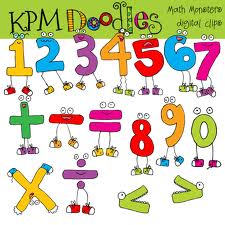 Κάνε προσεκτικά τις πράξεις οριζόντια: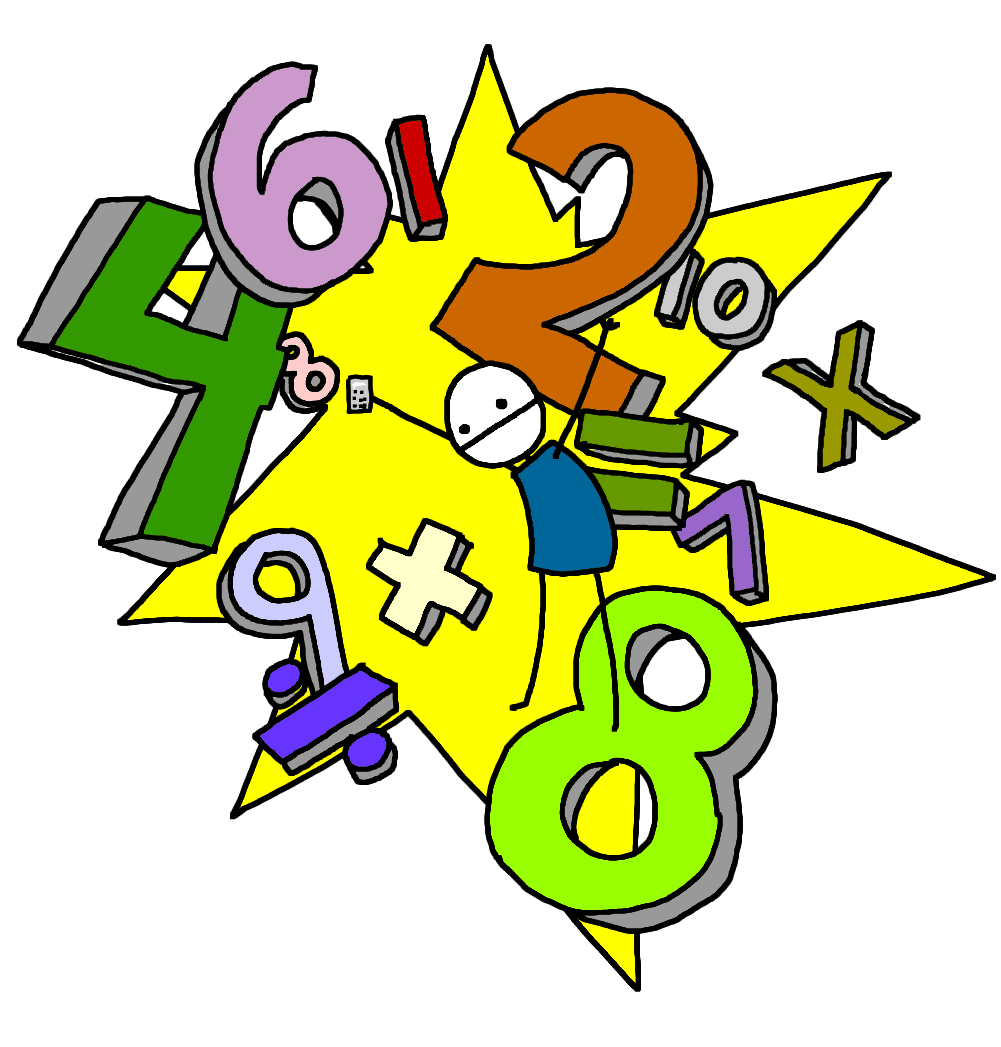 53 + 7 =			62 + 8 =			45 + 5 =42 + 8 =			34 + 6 =			23 + 7 =81 + 9 =			56 + 4 =			39 + 1 =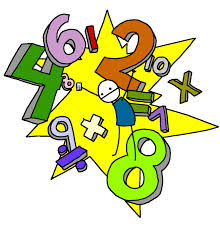 Κάνε προσεκτικά τις πράξεις κατακόρυφα:25			18			55			33     + 	  5		      +	  2		     + 	  5		    +	  7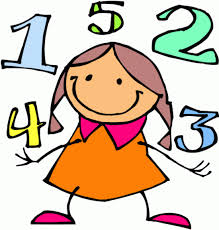 52			47			53			78     + 	  8		      +	  3		     + 	  7		    +	  2Λύσε προσεκτικά τα πιο κάτω προβλήματα:H Η Έλενα πέρασε στο σχοινάκι 27 χάντρες. Πόσες πρέπει να περάσει ακόμα για να γίνουν 30?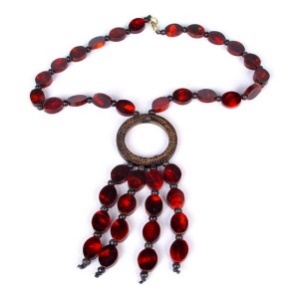 Μ.Π.: …………………………………………………………………………Απάντηση : ……………………………………………………………………………. Ο Γιώργος έχει 60 κύβους. Πόσους θα δώσει στον αδερφό του για να του μείνουν 55?Μ.Π.: …………………………………………………………………………Απάντηση : …………………………………………………………………………….Ο Νίκος έχει στη συλλογή του 67 γραμματόσημα. Πόσα πρέπει να αγοράσει για να γίνουν 70?Μ.Π.: …………………………………………………………………………         Απάντηση : ……………………………………………………………………………. Ένα σχολείο έχει 93 μαθητές και μαθήτριες. Πόσα παιδιά πρέπει να έρθουν ακόμη για να γίνουν 100 τα παιδιά στο σχολείο?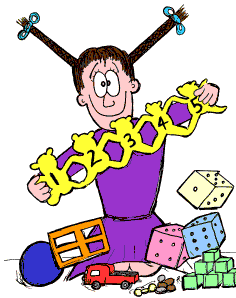 Μ.Π.: …………………………………………………………………………Απάντηση : …………………………………………………………………………….Σε μια τάξη έχει 20 παιδιά. Τα 11 είναι κορίτσια. Πόσα είναι τα αγόρια?Μ.Π.: …………………………………………………………………………          Απάντηση : ……………………………………………………………………………. Η Χαρά είναι 34 χρονών. Σε πόσα χρόνια θα γίνει 40 χρονών?Μ.Π.: …………………………………………………………………………Απάντηση : …………………………………………………………………………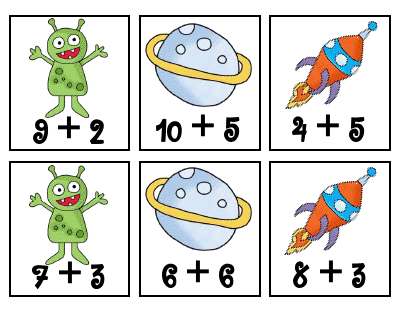 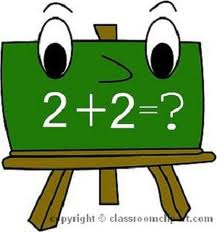 